Černický slet a Maškarní rej I když v tento den ukazoval teploměr téměř tropické hodnoty, začaly se po třetí hodině odpolední trousit první skupinky neobvykle oděných zvědavců. Akci zahájil předseda zahrádkářů Rastislav Betinec. Z pódia přivítal všechny přítomné návštěvníky, ocenil nápaditost některých masek a představil program Černického sletu.Nejprve si na pódium pozval všechny zamaskované účastníky, které vyzpovídal. Sešly se zde čarodějnice, kouzelníci, kovbojové, břišní tanečnice, kostlivec, policista i vojenský veterán. Zavítala mezi nás i víla Amálka či motýl Emanuel. Po představení všech nápaditých masek a společném fotografování začaly na pódiu očekávané soutěže. Děti se utkaly v tanci dvojic s balónky na čele, vyřazovacím tančení kolem židlí, ve strkání míčků ve vymezeném prostoru lžící zavěšenou od pasu, trefování se do láhve a dalších disciplínách.  Za své výkony byly oceňovány sladkými odměnami. Stranou nezůstali ani rodiče. Ti se zúčastnili dospěláckých forem některých dětských soutěží a navíc si zazávodili v pití piva ve dvojicích. Zpočátku se účastníci ostýchali přihlásit do této „pivní štafety“, ale nakonec se na start postavilo osm dvoučlenných týmů. Za vydatného povzbuzování se všichni pustili do boje s plnými půllitry. Některé maminky vypily pivo na ex poprvé v životě. Všichni si u toho užili plno legrace. Nejoblíbenější hrou ve všech věkových kategoriích se stal tanec s židlemi, který se pro úspěch musel několikrát opakovat. V průběhu celého odpoledne i večera měli návštěvníci akce možnost zakoupit alkoholické i nealkoholické nápoje a občerstvení. Dospěláci si mohli vybrat z tří druhů kávy, pěti druhů piv i nějaký ten panáček. Děti vzaly útokem zmrzlinový pult.  Na odbyt šly také domácí koláče, párky v rohlíku, chleba s domácím sádlem, škvarky s cibulí, bramboráčky i tradiční špekáčky, které si každý mohl opéct nad táborovým ohněm. Po celou dobu hrál na pódiu k poslechu i tanci dýdžej Jakub Suchý. Celá akce skončila před půlnocí, kdy se poslední znavení účastníci odebrali do hajan. Návštěvníků přišlo přes osmdesát. Organizátoři doufají, že se všem hostům první ročník Černického sletu s maškarním rejem líbil. Velký dík patří těm dobrovolníkům, kteří neváhají svůj volný čas věnovat přípravě a realizaci takových akcí.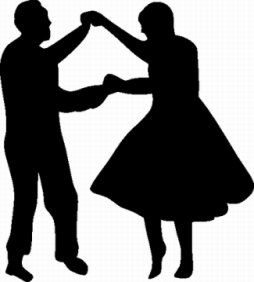 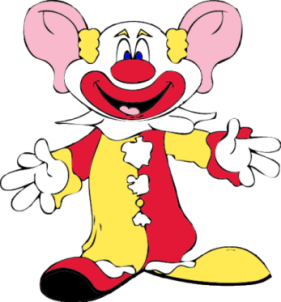 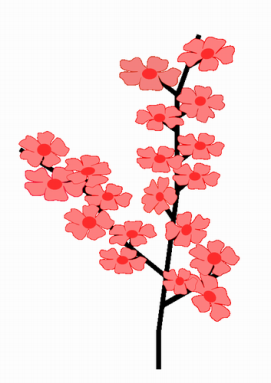 V sobotu 28. dubna 2012 uspořádala základní organizace ČZS v Černíkách na svém pozemku v Černické ulici první ročník akce 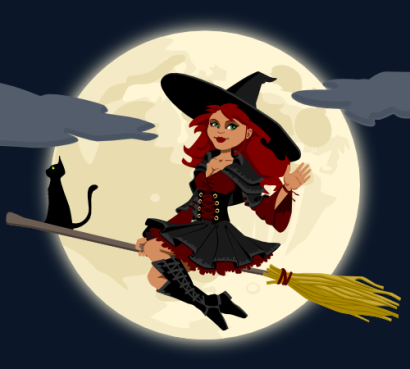 